Information à diffuser auprès des élèves de 5e … futurs élèves de 4e Rentrée septembre 2023Afin de préparer au mieux l’entrée en 4e de votre enfant et pouvoir dès la rentrée exploiter et analyser une lecture, nous invitons chaque élève de fin de 5e à lire le roman suivant (lecture obligatoire) : Claudine de Lyon, 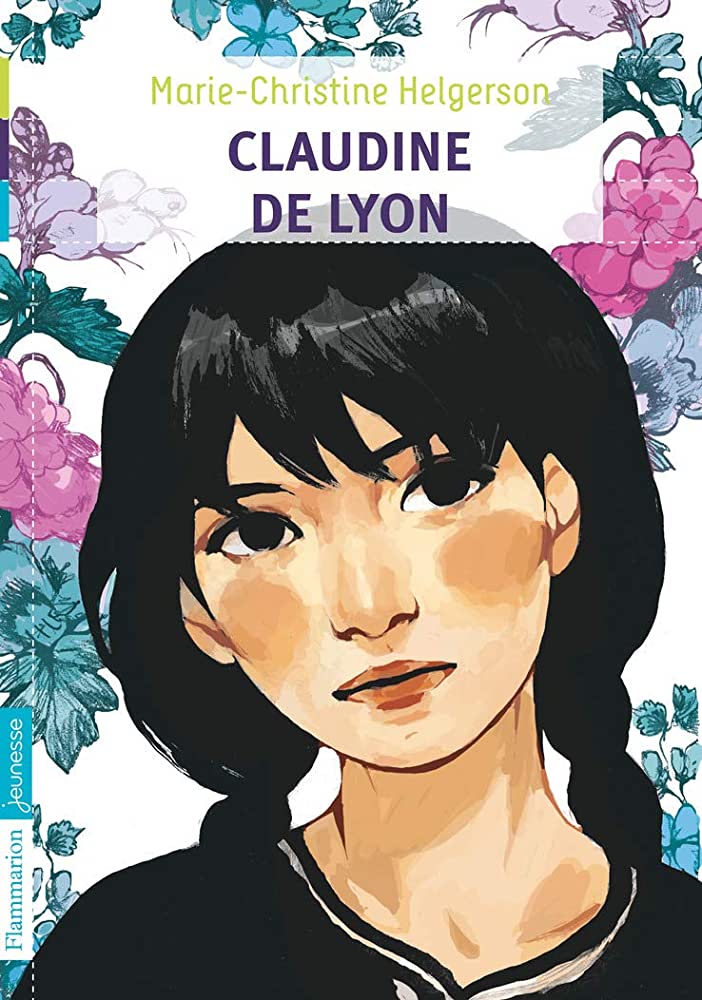 Marie-Christine HelgersonISBN : 9782081494213Éditeur : FlamarionVoici un petit résumé pour vous donner envie de lire … Claudine a onze ans, elle travaille dix heures par jour dans l’atelier de son père, à tisser de la soie. Cette vie épuise la petite fille qui tombe gravement malade. Pour guérir, elle part à la campagne.Claudine veut retrouver la santé, elle n’a aucune envie de retourner à Lyon pour travailler. Ce qu’elle désire par-dessus tout, c’est aller à l’école et réaliser son rêve : savoir lire, écrire et surtout dessiner.Genre : Roman historiqueThèmes : Apprentissage, Droits de l'enfant, École, Travail, XIXème siècle2)Nous vous proposons une lecture complémentaire : Ces ouvrages ont été choisis, en concertation, pour leur accessibilité et leur qualité littéraire. Ils seront disponibles à la librairie partenaire du collège, La Page 2001, à St-Leu-la-Forêt.Belle lecture à tous, Bonnes vacances… !Au plaisir de nous retrouver à la rentrée pour partager nos lectures !L'équipe de Lettres du collège Wanda Landowska.Information à diffuser auprès des élèves de 5e … futurs élèves de 4e Rentrée septembre 2023Afin de préparer au mieux l’entrée en 4e de votre enfant et pouvoir dès la rentrée exploiter et analyser une lecture, nous invitons chaque élève de fin de 5e à lire le roman suivant (lecture obligatoire) : Claudine de Lyon, Marie-Christine HelgersonISBN : 9782081494213Éditeur : FlamarionVoici un petit résumé pour vous donner envie de lire … Claudine a onze ans, elle travaille dix heures par jour dans l’atelier de son père, à tisser de la soie. Cette vie épuise la petite fille qui tombe gravement malade. Pour guérir, elle part à la campagne.Claudine veut retrouver la santé, elle n’a aucune envie de retourner à Lyon pour travailler. Ce qu’elle désire par-dessus tout, c’est aller à l’école et réaliser son rêve : savoir lire, écrire et surtout dessiner.Genre : Roman historiqueThèmes : Apprentissage, Droits de l'enfant, École, Travail, XIXème siècle2)Nous vous proposons une lecture complémentaire : Ces ouvrages ont été choisis, en concertation, pour leur accessibilité et leur qualité littéraire. Ils seront disponibles à la librairie partenaire du collège, La Page 2001, à St-Leu-la-Forêt.Belle lecture à tous, Bonnes vacances… !Au plaisir de nous retrouver à la rentrée pour partager nos lectures !L'équipe de Lettres du collège Wanda Landowska.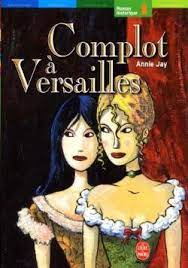 Complot à Versailles d’Annie JAY (Éditeur : Hachette Jeunesse)1676. Cécile ne cesse de critiquer les nobles. Mais le jour où elle est convoquée, avec son amie Pauline, à la Cour du roi Louis XIV pour y être demoiselle de la reine, tout change.
Ensemble, elles sont aux premières loges pour observer les intrigues et manœuvres de Cour... Gare au tourbillon des complots qui pourrait les entraîner bien malgré elles !Complot à Versailles d’Annie JAY (Éditeur : Hachette Jeunesse)1676. Cécile ne cesse de critiquer les nobles. Mais le jour où elle est convoquée, avec son amie Pauline, à la Cour du roi Louis XIV pour y être demoiselle de la reine, tout change.
Ensemble, elles sont aux premières loges pour observer les intrigues et manœuvres de Cour... Gare au tourbillon des complots qui pourrait les entraîner bien malgré elles !